Periodicity: Periodic TablePeriodic LawThe __________________________________________ properties of the elements are periodic functions of their atomic numbers; properties of the elements occurred at repeated intervals called periods.This defines the property of periodicityPeriodic Trendsproperties that show ____________________________ when examined across the periods or vertically down the groups while there are many periodic trends, we will focus on _________________________ (the plural of radius) ___________________________________________________________________________ (the plural of radius)Atomic Radii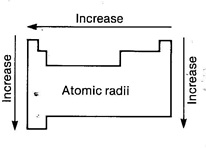 ______________________ the distance between the nuclei of identical atoms that are bonded together.Distance between nuclei ____________________across periods because the higher nuclear charge (positive) pulls the electrons closer to the nucleusincreases down groups because energy levels are being added outside the nucleus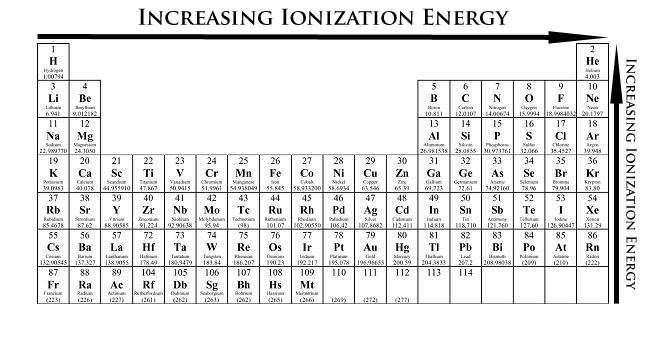 Ionization __________________The energy required to remove one electron from a neutral atom of an element. _______________ across periods because it takes more energy to overcome the electrons attraction to the increasing nuclear charge__________________ down groups because it is easier to overcome the nuclear charge for the outermost electrons as the number of energy levels increases________________________A measure of the ability of an atom in a compound to _____________________________ from other atoms.________________ across periods as a result of the increasing nuclear charge and ability of the nucleus to attract electrons from a neighboring atom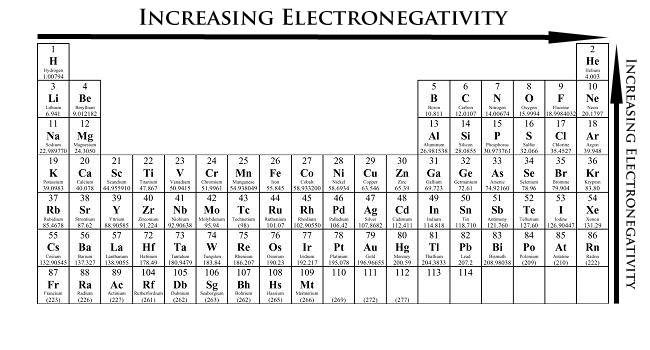 ________________ down groups because the nuclear charge is less able to attract electrons from another atom as additional energy levels are addedAtomic ____________________The radius of an atom forming _____________________ or an  ion. The radius of each atom in an ionic bond will be different than that in a covalent bond.The reason for the variability in radius is due to the fact that the atoms in an ionic bond are of greatly different size. One of the atoms is a _______________, which is smaller in size, and the other atom is an anion which is a lot larger in size. 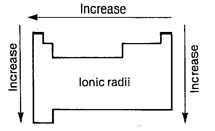 ______________across the period until formation of the negative ions then there is a sudden increase followed by a steady decrease to the endThe sudden __________________________ on formation of negative ions is due to the new (larger) outer shell 